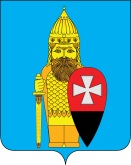 СОВЕТ ДЕПУТАТОВ ПОСЕЛЕНИЯ ВОРОНОВСКОЕ В ГОРОДЕ МОСКВЕ РЕШЕНИЕ30.06.2021 № 06/02О порядке принятия решения о применении к депутату Совета депутатов поселения Вороновское, главе поселения Вороновское мер ответственности, установленных частью 7.3-1 статьи 40 Федерального закона от 06.10.2003 № 131-ФЗ «Об общих принципах организации местного самоуправления в Российской Федерации» В соответствии с частями 7.3-1 и 7.3-2 статьи 40 Федерального закона от 06.10.2003 № 131-ФЗ «Об общих принципах организации местного самоуправления в Российской Федерации», частью 9.5 статьи 13 и частью 6.7 статьи 14 Закона города Москвы от 06.11.2002 № 56 «Об организации местного самоуправления в городе Москве», частями 10 и 10.1 статьи 8.2 Закона города Москвы от 17.12.2014 № 64 «О мерах по противодействию коррупции в городе Москве», пунктами 26, 26(1), 26(2) и 26(3) приложения к указу Мэра Москвы от 02.03.2018 № 10-УМ «Об утверждении Порядка представления лицами, замещающими муниципальные должности в городе Москве, должность главы администрации внутригородского муниципального образования в городе Москве по контракту, гражданами, претендующими на замещение указанных должностей, сведений о доходах, расходах, об имуществе и обязательствах имущественного характера и проведения проверки достоверности и полноты указанных сведений и внесении изменений в правовые акты города Москвы»Совет депутатов поселения Вороновское решил:1. Утвердить Порядок принятия решения о применении к депутату Совета депутатов поселения Вороновское, главе поселения Вороновское мер ответственности, установленных частью 7.3-1 статьи 40 Федерального закона от 06.10.2003 № 131-ФЗ «Об общих принципах организации местного самоуправления в Российской Федерации» (приложение).2. Опубликовать настоящее решение в бюллетене «Московский муниципальный вестник» и сетевом издании «Московский муниципальный вестник» а так же на официальном сайте администрации поселения Вороновское в информационно – телекоммуникационной сети «Интернет».3. Контроль за исполнением настоящего решения возложить на главу поселения Вороновское Царевского Е.П.Глава поселения Вороновское                                                                      Е.П. ЦаревскийПриложениек решению Совета депутатов поселения Вороновское в городе Москвеот 30.06.2021 года № 06/02Порядокпринятия решения о применении к депутату Совета депутатов поселения Вороновское, главе поселения Вороновское мер ответственности, установленных частью 7.3-1 статьи 40 Федерального закона от 06.10.2003 № 131-ФЗ «Об общих принципах организации местного самоуправления в Российской Федерации»1. Настоящий Порядок определяет процедуру принятия Советом депутатов поселения Вороновское (далее – Совет депутатов) решения о применении к депутату Совета депутатов (далее – депутат) меры ответственности, установленной пунктом 1, 2 или 4 части 7.3-1 статьи 40 Федерального закона от 06.10.2003 № 131-ФЗ «Об общих принципах организации местного самоуправления в Российской Федерации», к главе поселения Вороновское (далее – глава поселения) меры ответственности, установленной пунктом 1 указанной части (далее – мера ответственности).2. К депутату, главе поселения (далее – лицо, замещающее муниципальную должность), представившим недостоверные или неполные сведения о своих доходах, расходах, об имуществе и обязательствах имущественного характера, сведения о доходах, расходах, об имуществе и обязательствах имущественного характера своих супруги (супруга), несовершеннолетних детей, мера ответственности применяется, если искажение этих сведений является несущественным. Критерии отнесения таких искажений к несущественным определяются в соответствии с пунктом 26(2) приложения к указу Мэра Москвы от 02.03.2018 № 10-УМ «Об утверждении Порядка представления лицами, замещающими муниципальные должности в городе Москве, должность главы администрации внутригородского муниципального образования в городе Москве по контракту, гражданами, претендующими на замещение указанных должностей, сведений о доходах, расходах, об имуществе и обязательствах имущественного характера и проведения проверки достоверности и полноты указанных сведений и внесении изменений в правовые акты города Москвы». 3. Основанием для рассмотрения Советом депутатов вопроса о применении к лицу, замещающему муниципальную должность, меры ответственности является заявление Мэра Москвы о применении в отношении указанного лица меры ответственности, поступившее в Совет депутатов на основании части 7.3 статьи 40 Федерального закона «Об общих принципах организации местного самоуправления в Российской Федерации» (далее – заявление).4. Глава поселения обеспечивает:1) регистрацию заявления в день его поступления в Совет депутатов; 2) уведомление лица, замещающего муниципальную должность, в отношении которого поступило заявление (по электронной почте и (или) телефону), не позднее дня, следующего за днем регистрации заявления. Копия заявления выдается под подпись на оригинале заявления лично указанному лицу в день его обращения (письменного или устного) к главе поселения о ее предоставлении;3) направление копии заявления председателю комиссии Совета депутатов поселения Вороновское по соблюдению лицами, замещающими муниципальные должности, ограничений, запретов и исполнения ими обязанностей, установленных законодательством Российской Федерации о противодействии коррупции (далее – комиссия), не позднее дня, следующего за днем регистрации заявления. 5. Комиссия рассматривает заявление в соответствии с Положением об этой комиссии, утвержденным решением Совета депутатов, и с учетом особенностей, установленных настоящим Порядком.По результатам рассмотрения заявления комиссия в срок, не превышающий двадцати календарных дней после дня регистрации заявления, а если заявление поступило в период летнего перерыва в работе Совета депутатов, – в срок, не превышающий двадцати календарных дней после дня окончания этого перерыва, вносит в Совет депутатов заключение комиссии, которое должно содержать выявленные факты представления лицом, замещающим муниципальную должность, недостоверных или неполных сведений, указанных в пункте 2 настоящего Порядка, его пояснения (при наличии), мотивированный вывод комиссии, рекомендации Совету депутатов, а также проект соответствующего решения Совета депутатов.Не поступление в Совет депутатов в срок, установленный абзацем вторым настоящего пункта, указанных в нем документов не препятствует рассмотрению заявления на заседании Совета депутатов.6. Совет депутатов принимает решение по результатам рассмотрения заявления в течение тридцати календарных дней со дня его регистрации, а если заявление поступило в Совет депутатов в период летнего перерыва в его работе, – на ближайшем после дня окончания этого перерыва заседании Совета депутатов. 7. При рассмотрении Советом депутатов заявления лицу, замещающему муниципальную должность, присутствующему на заседании Совета депутатов, предоставляется возможность дать депутатам на заседании Совета депутатов пояснения по фактам, изложенным в заявлении. Неявка лица, замещающего муниципальную должность, в отношении которого поступило заявление, на заседание Совета депутатов не препятствует рассмотрению заявления.8. По результатам рассмотрения заявления и заключения комиссии (при его наличии) Совет депутатов на основе принципов справедливости, соразмерности, пропорциональности и неотвратимости принимает открытым голосованием большинством голосов от установленной численности депутатов решение о применении к лицу, замещающему муниципальную должность, меры ответственности.9. При принятии решения о применении к лицу, замещающему муниципальную должность, меры ответственности учитываются характер совершенного правонарушения, его тяжесть, обстоятельства, при которых оно совершено, соблюдение лицом, замещающим муниципальную должность, других ограничений и запретов, требований о предотвращении или об урегулировании конфликта интересов и исполнение им обязанностей, установленных законодательством Российской Федерации о противодействии коррупции.10. Лицо, замещающее муниципальную должность и являющееся депутатом, в отношении которого решается вопрос о применении меры ответственности, не участвует в голосовании.11. В случае если заявление поступило в отношении нескольких лиц, замещающих муниципальную должность, решение о применении меры ответственности принимается отдельно в отношении каждого лица.12. Решение Совета депутатов о применении к лицу, замещающему муниципальную должность, меры ответственности подписывает глава поселения, а в случае если заявление поступило в отношении главы поселения – заместитель Председателя Совета депутатов.13. Решение Совета депутатов о применении к лицу, замещающему муниципальную должность, меры ответственности направляется Мэру Москвы не позднее чем через три календарных дня после дня его принятия и подлежит официальному опубликованию в порядке, установленном Уставом поселения Вороновское для официального опубликования муниципальных правовых актов.